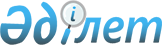 Ақсу қаласы әкімінің 2014 жылғы 4 ақпандағы "Ақсу қаласының аумағында Қазақстан Республикасы Президентінің, Парламент Мәжілісі және мәслихаттары депутаттарының, жергілікті өзін-өзі басқарудың өзге де органдары мүшелерінің сайлауларын өткізу бойынша сайлау учаскелерін құру туралы" № 1 шешіміне өзгерістер енгізу туралыПавлодар облысы Ақсу қаласы әкімінің 2015 жылғы 13 наурыздағы № 1 шешімі. Павлодар облысының Әділет департаментінде 2015 жылғы 19 наурызда № 4380 болып тіркелді      Қазақстан Республикасының 1995 жылғы 28 қыркүйектегі “Қазақстан Республикасындағы сайлау туралы” Конституциялық Заңының 23-бабы 1-тармағына, Қазақстан Республикасының 2001 жылғы 23 қаңтардағы “Қазақстан Республикасындағы жергілікті мемлекеттік басқару және өзін-өзі басқару туралы” Заңының 37-бабы 3-тармағына сәйкес ШЕШІМ қабылдаймын:

      1.  Ақсу қаласы әкімінің 2014 жылғы 4 ақпандағы “Ақсу қаласының аумағында Қазақстан Республикасы Президентінің, Парламент Мәжілісі және мәслихаттары депутаттарының, жергілікті өзін-өзі басқарудың өзге де органдары мүшелерінің сайлауларын өткізу бойынша сайлау учаскелерін құру туралы” № 1 шешіміне (Нормативтік құқықтық актілердің мемлекеттік тізілімінде № 3718 болып тіркелген, 2014 жылғы 5 наурыздағы № 18 “Ақсу жолы”, № 18 “Новый путь” газеттерінде жарияланған) келесі өзгерістер енгізілсін:
      көрсетілген шешімнің қосымшасы осы шешімнің қосымшасына сәйкес жаңа редакцияда жазылсын.

      2.  Осы шешімнің орындалуын бақылау қала әкімі аппаратының басшысына жүктелсін.
      3.  Осы шешім алғаш рет ресми жарияланған күнінен бастап қолданысқа енгізіледі.


 Ақсу қаласында Қазақстан Республикасы Президентінің,
Парламент Мәжіліс және мәслихаттары депутаттарының,
жіргілікті өзін-өзі басқарудың өзге де органдары мүшелерінің
сайлауларын өткізу бойынша сайлау учаскелері № 474 сайлау учаскесі      Сайлау учаскесінің орталығы: Ақсу кенті, Энергетик көшесі 2,

      Қ. Шүлембаев атындағы орта мектеп ғимараты;

      сайлау учаскесінің шекарасы: Ақсу кентінің аумағы.


 № 507 сайлау учаскесі      Сайлау учаскесінің орталығы: Ақсу кенті, туберкулезге қарсы аурухана ғимараты;

      сайлау учаскесінің шекарасы: Ақсу кенті, 8 Март көшесі 2.


 № 475 сайлау учаскесі      Сайлау учаскесінің орталығы: Ақсу қаласы, Астана көшесі 1, Ақсу қаласының Жаяу Мұса атыңдағы колледжінің ғимараты;

      сайлау учаскесінің шекаралары: Қамзин 4, 5, 6, 7, 10, 10а, 11, 13, 31, 37, 53; Дөнентаев 28, 32, 36, 38, 40; Шымкент 1, 2/2, 4, 6, 10/1, 10/2, 13, 14, 14/1, 15/1, 15/2, 16; Электрическая 2, 4, 6, 8, 10, 12,14, 16, 18, 18а, 18б, 20, 20а, 22, 24, 26, 28, 30, 32, 34, 36, 38, 40, 42, 44, 46, 50, 56, 58, 60, 62, 64, 66, 70, 72, 74, 76, 78; 2-Линия 1, 2, 3, 4, 5; Қарағанды 1, 1/1, 1/2, 2/1, 3, 4, 7, 7а, 9, 9а, 10/1, 11, 11а, 11/1, 12, 13, 14, 14/1; 1-Линия 1, 3, 4, 7, 10, 11, 12; 4-Линия 1, 3; Больничная 102, 104, 106; Терешкова 2, 4, 6, 8, 10, 12, 14, 16; Астана 101, 103, 105, 107, 113, 115, 117, 119, 123, 125, 129, 131, 133, 135, 137, 139, 141, 143, 145, 151/2, 153, 155, 157, 159, 161, 163, 164, 167, 169, 171, 173, 175, 177, 179, 181, 183, 185, 187, 189, 191, 193, 195, 197, 199, 201, 203, 205, 207; 3-линия 1, 2, 3, 4, 5, 6, 7, 8, 9, 10, 11, 12; Қазақстан 5 көшелері.


 № 508 сайлау учаскесі      Сайлау учаскесінің орталығы: Ақсу қаласы, Астана көшесі 1, 1/1, Ақсу қаласының Жаяу Мұса атындағы колледжінің ғимараты;

      сайлау учаскесінің шекаралары: Қамзин 8, 12, 12а, 14, 16, 18, 20, 24, 26, 28, 30, 32, 42; Желтоқсан 37, 37а көшелері.


 № 476 сайлау учаскесі      Сайлау учаскесінің орталығы: Ақсу қаласы, Әуезов көшесі 39 С. Дөнентаев атындағы қалалық Мәдениет сарайының ғимараты;

      сайлау учаскесінің шекаралары: Әуезов 21, 29, 31, 39, 47, 51, 53; Дөнентаев 11, 13; Астана 3, 5, 7; Энтузиастов 1, 2, 3, 5 көшелері.


 № 477 сайлау учаскесі      Сайлау учаскесінің орталығы: Ақсу қаласы, Әуезов көшесі 12, Ақсу қаласының Жаяу Мұса колледжінің ғимараты;

      сайлау учаскесінің шекаралары: Қамзин 17, 19, 21, 23, 25, 27, 39, 43, 45; Әуезов 28, 28а, 30, 30а, 32, 34, 38, 38а, 40, 55, 57, 59, 59а; Астана 2, 4, 6, 8, 12, 14, 16; Зеленая 1, 2, 3, 4, 5, 6, 7, 8 көшелері.


 № 478 сайлау учаскесі      Сайлау учаскесінің орталығы: Ақсу қаласы, Әуезов көшесі 56, мектеп-лицейінің ғимараты;

      сайлау учаскесінің шекаралары: Әуезов 36а, 42, 44, 46, 48, 52а, 54, 54а; Қамзин 57, 59, 61, 63, 63а, 63/1, 65, 67; Желтоксан 25, 25/1; Заводская 2б, 14, 16, 22, 69, 69/1, 69/2 көшелері.


 № 509 сайлау учаскесі      Сайлау учаскесінің орталығы: Ақсу қаласы, Әуезов көшесі 58, мектеп-гимназиясының ғимараты; 

      сайлау учаскесінің шекаралары: Әуезов 81, 81а, 89; Желтоқсан 1, 2, 3, 4, 5, 6, 6а, 7, 8, 9, 10, 12, 14, 16, 21, 30, 31, 35, 36, 52; Заводская 2, 4, 6, 8, 10, 12; Набережная 6, 7, 8, 9, 10, 11, 12, 13, 14, 16, 20 21, 23, 25, 27, 29, 31, 33; Нефтебаза 3, 4; Парковая 1, 2, 3; Қамзин 71,73,75,77, 79 көшелері.


 № 479 сайлау учаскесі      Сайлау учаскесінің орталығы: Ақсу қаласы, Строителей көшесі 14, № 7 орта мектеп ғимараты;

      сайлау учаскесінің шекаралары: Энтузиастов 19; Пушкин 24; Ленин 14, 16, 20; Строителей 4, 10, 18, 22, 24, 26, 28, 29/1, 33, 35; Вокзальная 22; 2-Проезд 12, 14, 16, 18, 20, 22, 24, 25, 26, 34, 36, 38, 39, 43; 3-Проезд 3, 3б, 4, 5а, 6, 7, 8, 9, 10,12 көшелері.


 № 480 сайлау учаскесі      Сайлау учаскесінің орталығы: Ақсу қаласы, Әуезов көшесі 6, Ақсу қаласының қара металлургия колледжінің ғимараты;

      сайлау учаскесінің шекаралары: Әуезов 1, la, 1в, 2, 4, 4а, 4б, 4в, 5, 5а, 7, 7а, 9, 9а, 9б, 11, 11а, 15, 15а, 19, 19а; Железнодорожная 2, 4, 6, 8, 10, 12, 14, 16, 18, 20; Строителей 1б, 2, 6, 6а, 11, 13, 15, 17, 19, 21, 23, 29/1; Вокзальная 2, 4, 6, 8, 10, 12, 14; 1-Проезд 1, la, 3, 3а, 3б, 5, 7, 9, 11, 13, 15, 25, 27, 30; Май 1, 2, 3, 4, 5, 6, 7, 8 көшелері; Черемушки селосы: Березовая 4, 12, 25, 35, 36, 37, 43, 43б, 45; Весенняя 1, 2а, 7, 13, 15, 21, 22, 23, 27, 29, 31, 53, 60, 61; Май 12, 14, 16, 18, 20, 22, 24, 26, 28, 30, 32, 34; Полевая 2, 4, 12, 17, 18, 24, 25, 46, 48, 50, 52, 54, 56, 58, 60; Целинная 4, 11а, 24, 26, 28, 32, 34, 36, 37, 38, 39, 40, 41, 42, 43, 44, 45, 46, 47, 48, 49, 50, 51, 52, 53, 54, 55, 56, 57, 58, 59, 60 көшелері.


 № 481 сайлау учаскесі      Сайлау учаскесінің орталығы: Ақсу қаласы, Астана көшесі 25, № 4 орта мектеп ғимараты;

      сайлау учаскесінің шекаралары: Астана 11, 13, 13/1, 13а, 15, 17, 19, 21, 21а, 27, 28, 29, 29а, 31, 32, 33, 35, 44 көшелері.


 № 510 сайлау учаскесі      Сайлау учаскесінің орталығы: Ақсу қаласы, Астана көшесі 25, мектеп-гимназиясының ғимараты;

      сайлау учаскесінің шекаралары: Пушкин 40, 40а, 44, 44а; Энтузиастов 4, 6, 7, 9, 10, 12, 16, 20, 22, 30 көшелері.


 № 482 сайлау учаскесі      Сайлау учаскесінің орталығы: Ақсу қаласы, Царев көшесі 5, № 1 орта мектеп ғимараты;

      сайлау учаскесінің шекаралары: Астана 18, 22, 24, 30, 34, 40, 46; Царев 9, 11, 12, 13; Әуезов 36 көшелері.


 № 511 сайлау учаскесі      Сайлау учаскесінің орталығы: Ақсу қаласы, Царев көшесі 5, № 1 орта мектеп ғимараты;

      сайлау учаскесінің шекаралары: Астана 48; Царев 15, 17, 19, 21, 23, 27, 29, 40, 40а, 42, 44, 48, 49, 52, 54, 54а, 56, 58, 60, 62, 64, 66, 68, 70, 72, 74, 76, 78, 80; Eртіс 26, 28, 29, 30, 31, 31а, 32, 33, 34, 35, 36, 38, 39, 40, 41, 41а, 42, 43, 43а, 44, 45, 46, 47, 48, 49, 50, 51, 52, 53, 54а, 54/2, 56, 58, 60; Жамбыл 4, 14, 16, 18, 19, 20, 21, 22, 23, 24, 25, 26, 27, 27а, 28, 29, 29а, 30, 30/1, 30/2, 31, 34, 34/1, 34/2, 38, 38/1, 38/2, 40, 42, 45, 47; Карл Маркс 35, 37, 39, 42, 43, 45, 46, 48, 51, 51а, 52, 54, 56, 58, 58/1, 58/2; Пушкин 37, 39, 39а, 39/1, 41, 48, 51, 51/1, 52, 54, 55а, 56, 58, 59, 60, 62, 66, 68, 70, 72, 74, 76, 78, 80, 82; Советов 39, 40, 41, 42, 43, 44, 45, 46, 47, 48, 49, 50, 50/1, 50/2, 51, 52, 53, 54/1, 54/2, 55, 56, 58, 59, 60, 61, 62, 63, 64, 64/2, 65, 66, 67, 68, 71, 73, 74, 75, 75а, 75/1, 75/2, 76, 76а, 77, 78, 79, 79а, 79б, 80, 81, 82, 83, 83а, 84, 85, 87, 88, 89, 93, 95; Калинин 33, 35, 36, 37, 38, 39, 40, 41, 42, 43, 44, 45, 46, 49, 63; Гагарин 1, 2, 3, 4, 5, 6, 7, 8, 9, 10, 11, 12, 13, 14, 15, 16, 17, 18, 19, 20, 28; Кооперативная 1, 2, 3, 4, 5, 6, 7, 8, 9, 10, 12, 13, 14, 15, 16, 17, 18, 19, 20, 21, 22/1, 22/2, 23, 25, 26, 28; Металлургтер 1, 2, 3, 4, 5, 6, 7, 8, 9, 10, 11, 12, 13, 14, 15, 16, 17, 18, 20; Молодежная 1, 2, 3, 4, 5, 6, 7, 8, 9, 10, 11, 12, 13, 14, 15, 16, 17, 18, 19, 20, 21, 22, 24, 26; Абай 19, 21, 23, 25, 27, 29, 31, 33, 35, 37, 39, 41, 43, 45, 47, 49, 51, 53, 55, 57, 59, 61, 69 көшелері.


 № 483 сайлау учаскесі      Сайлау учаскесінің орталығы: Ақсу қаласы, Әуезов көшесі 58, мектеп-гимназиясының ғимараты;

      сайлау учаскесінің шекаралары: Әуезов 63/2, 65, 69, 71, 73, 75, 77, 79, 79а, 79б, 83, 83а; 85; Царев 1, 2, 4, 6, 6а, 8 көшелері.


 № 484 сайлау учаскесі      Сайлау учаскесінің орталығы: Ақсу қаласы, Царев көшесі 10, № 8 орта мектеп ғимараты;

      сайлау учаскесінің шекаралары: Әуезов 87, 87а, 87б; Набережная 35, 37, 39, 41, 45, 47, 49, 49а, 51, 53, 53а, 53в, 55, 57, 61, 64, 67, 67а, 69, 69а, 73, 85; Школьная 10, 16, 17, 18, 19, 21, 22, 25, 28, 29, 30, 31, 32; Комсомол 3, 3а, 5, 7, 11, 13, 15, 23, 23а, 26, 27, 28, 28/2, 29, 29/1, 30, 32, 36, 38, 40; Лермонтов 1, 2, 3, 4, 4а, 5, 6, 7, 8, 10, 11, 12, 13, 14, 15, 16,17, 18, 20; Береговая 1, 2, 2а, 3, 4, 5, 7, 8, 9, 10, 11, 12, 12а, 13, 14, 15, 16, 17, 17а, 18, 19, 20, 21а, 22, 23, 25, 26, 27, 28, 29, 30, 30а, 31, 32, 33, 34, 35, 36, 36а, 37, 38, 39, 40, 41, 43, 45, 46, 47, 48, 49, 51, 53, 55, 57, 59, 61, 63, 65, 65а, 67, 69, 71, 71а, 71б; Чкалов 3, 5, 11, 15, 17, 19, 21, 23, 24, 25, 26, 27, 28, 30, 30а, 30/1, 31, 32, 33, 34, 35, 37, 38, 39, 40, 42, 44, 48, 50, 54, 56, 58, 60, 61, 62; Карл Маркс 1, 9, 10, 11, 12, 13, 14, 15, 16, 17, 18, 19, 19а, 20, 22, 23, 25, 26, 27, 28, 28а, 29, 29а, 30, 31, 32, 33, 34, 36, 40; Жамбыл 1, 2, 3, 4, 5, 6, 7, 8, 9, 10, 11, 12, 13, 15, 17; Царев 31, 33, 37, 39, 41, 43, 47, 47/1, 49, 51, 53, 55, 57, 59, 63, 65, 67, 69, 71, 73, 75, 77, 79, 81, 82, 83, 84, 85, 86, 88, 89, 90, 92, 92а, 93, 94, 94а, 94б, 95, 96, 97, 98, 99, 100, 101, 102, 103, 104, 105, 107, 109, 109а, 110, 111, 113, 115, 116, 117, 119, 121, 123, 125, 125а, 127, 129, 131, 133, 135, 137, 139, 141, 142, 143, 144, 145, 147, 149, 151, 153, 154, 155, 156, 157, 157а, 158, 159, 159а, 159б, 161, 161а, 169; Ертіс 1, 3, 4, 6, 7, 8, 8а, 9, 10, 10а, 11, 12, 13, 14, 15, 16, 17, 18, 18а, 18б, 19, 19а, 20, 21, 22б, 22, 23, 24, 25, 27; Пушкин 1, la, 1б, 3, 3а, 4, 5, 6, 7, 8, 9, 10, 11, 12, 13, 14, 15, 16, 17, 18, 19, 20, 21, 22, 22а, 23, 24, 24а, 25, 26, 27, 28, 29, 30, 31, 32, 33, 34, 35, 35а, 35б, 36, 38, 40, 42, 44, 46, 50, 50а; Амангелді 5, 7, 9, 11, 13, 15, 17, 19, 21, 22, 23, 24, 25, 27, 28а, 29, 30, 31, 33, 36; Народная 2, 3, 5, 8, 9, 11, 26, 32, 34, 36; Калинин 1, 1б, 1в, 3а, 3б, 4, 5, 5а, 6, 6а, 7, 7а, 8а, 9, 9а, 9/1, 9/2, 10а, 13, 15, 16, 17, 18, 19, 21, 22, 23, 24, 25, 26, 27, 27а, 28, 29, 31, 34; Южная 3, 7, 9, 35, 38; I. Оспанов атындағы 1, 2, 4, 5, 10,15, 18, 19, 20, 22, 24, 26, 36 көшелері.


 № 485 сайлау учаскесі      Сайлау учаскесінің орталығы: Ақсу қаласы, Астана көшесі 37, балалар шығармашылық үйінің ғимараты;

      сайлау учаскесінің шекаралары: Астана 39, 41, 43, 45, 47, 49, 58; Ленин 53, 55; Жамбыл 32, 33, 35, 35/1, 35а, 36/1, 36/2, 37, 37а, 37/1, 37/2, 39, 39а, 41, 41а, 43; Карл Маркс 44, 53, 55, 57/1, 57/2, 59, 59/1, 59/2; Абай 5, 7, 8, 9, 10, 11, 13, 15, 17; Калинин 48, 50, 52, 53, 53а, 54, 55, 56, 57, 58, 59, 60, 61, 62; Уәлиханов 1, 3, 5, 7, 9 көшелері.


 № 512 сайлау учаскесі      Сайлау учаскесінің орталығы: Ақсу қаласы, Ленин көшесі 37, № 2 орта мектеп ғимараты;

      сайлау учаскесінің шекаралары: Ленин 33, 35, 39, 43, 45, 51, 57, 59; Пушкин 22; Строителей 34, 36; Рождественская 20; Конечная 15 көшелері.


 № 486 сайлау учаскесі      Сайлау учаскесінің орталығы: Беловка кенті, Интернациональная көшесі 2/1, № 5 орта мектеп ғимараты;

      сайлау учаскесінің шекаралары: Интернациональная 1, 2, 3, 4, 5, 6, 7/1, 8, 9, 10, 11, 12, 13, 14, 15, 16; Желтоксан 1, 1а, 1б, 2, 3, 4, 5, 6, 7, 9, 11, 13, 15, 17, 19, 21, 23, 25; Әлиев 1, 2, 3, 4, 4а, 5, 6, 7, 8, 9, 10, 11, 12, 13, 14, 15, 16, 17, 18, 19, 20, 21, 22, 23, 24, 27, 29, 31, 33, 35, 37, 39, 41, 43, 45, 46: Космонавтар 1/1, 1/2, 3/1, 3/2, 4/1, 4/2, 5/1, 5/2, 7/1,7/2; Достық 1б, 2в көшелері.


 № 505 сайлау учаскесі      Сайлау учаскесінің орталығы: Ақсу қаласы, Ақсу қаласы ішкі істер бөлімінің уақытша ұстау оқшаулағышының ғимараты.

      сайлау учаскесінің шекарасы: Ақсу қаласы, Дөнентаев көшесі 5а.


 № 506 сайлау учаскесі      Сайлау учаскесінің орталығы: Ақсу қаласы, Ақсу қалалық ауруханасының ғимараты.

      сайлау учаскесінің шекарасы: Ақсу қаласы, Қамзин көшесі 53.


 № 487 сайлау учаскесі      Сайлау учаскесінің орталығы: Айнакөл ауылы, Школьная көшесі 16, орта мектеп ғимараты;

      сайлау учаскесінің шекаралары: Айнакөл, Сынтас, Көктас, Қарабай ауылдарының, Алғабас селолық округінің аумақтары.


 № 488 сайлау учаскесі      Сайлау учаскесінің орталығы: Алғабас ауылы, Мира көшесі 9, орта мектеп ғимараты;

      сайлау учаскесінің шекарасы: Алғабас селолық округінің Алғабас ауылының аумағы.


 № 489 сайлау учаскесі      Сайлау учаскесінің орталығы: Достық ауылы, орта мектеп ғимараты;

      сайлау учаскесінің шекаралары: Достық селолық округінің Достык, Төрт-Кұдық, Парамоновка ауылдарының аумақтары.


 № 490 сайлау учаскеа       Сайлау учаскесінің орталығы: Евгеньевка ауылы, Ленин көшесі 1, мәдени-бос уақыт орталығының ғимараты;

      сайлау учаскесінің шекарасы: Евгеньевка селолық округінің Евгеньевка ауылының аумағы.


 № 491 сайлау учаскесі      Сайлау учаскесінің орталығы: Жолқұдық ауылы, Қ.Камзин атындағы орта мектеп ғимараты;

      сайлау учаскесінің шекаралары: Алғабас селолық округінің Жолқұдық, Ребровка, Қаракөл ауылдарының аумақтары.


 № 492 сайлау учаскесі      Сайлау учаскесінің орталығы: М.Омаров атындағы ауылы, Ш. Ардинбаев көшесі 1, орта мектеп ғимараты;

      сайлау учаскесінің шекаралары: М.Омаров атындағы селолық округінің М.Омаров атындағы, Сырлы-Қала, Дөнентаев, Көктерек ауылдарының аумақтары.


 № 493 сайлау учаскесі      Сайлау учаскесінің орталығы: Құркөл ауылы, Жеңіске 40 жыл көшесі 17, мәдени-бос уақыт орталығының ғимараты;

      сайлау учаскесінің шекарасы: М.Омаров атындағы селолық округінің Құркөл ауылының аумағы.


 № 494 сайлау учаскесі      Сайлау учаскесінің орталығы - Ақжол ауылы, орта мектеп ғимараты;

      сайлау учаскесінің шекарасы: Қалқаман селолық округінің Ақжол ауылының аумағы. 


 № 495 сайлау учаскесі      Сайлау учаскесінің орталығы: Қызылжар ауылы, Гагарина көшесі 1, мәдени-бос уақыт орталығының ғимараты;

      сайлау учаскесінің шекаралары: Қызылжар селолық округінің Қызылжар, Борынтал ауылының аумағы.


 № 496 сайлау учаскесі      Сайлау учаскесінің орталығы: Парамоновка ауылы, Центральная көшесі 1, орта мектеп ғимараты;

      сайлау учаскесінің шекарасы: Достық селолық округінің Парамоновка ауылының аумағы.


 № 497 сайлау учаскесі      Сайлау учаскесінің орталығы: Пограничный ауылы, Центральная көшесі 1, орта мектеп ғимараты;

      сайлау учаскесінің шекаралары: Достық селолық округінің Пограничный ауылының, Тасқұдық станциясының аумақтары.


 № 498 сайлау учаскесі      Сайлау учаскесінің орталығы: Достық селолық округінің Спутник станциясы, орта мектеп ғимараты;

      сайлау учаскесінің шекаралары: Достық селолық округінің Спутник станциясының, Бастау станциясының аумақтары.


 № 499 сайлау учаскесі      Сайлау учаскесінің орталығы: Путь-Ильича ауылы, Школьная көшесі 17, орта мектеп ғимараты;

      сайлау учаскесінің шекаралары: М.Омаров атындағы селолық округінің Путь-Ильича, Еңбек ауылдарының аумақтары.


 № 500 сайлау учаскесі      Сайлау учаскесінің орталығы: Сарышығанақ; ауылы, Восточная көшесі 17, орта мектеп ғимараты;

      сайлау учаскесінің шекаралары: Қызылжар селолық округінің Сарышығанақ, Суаткөл, Жаңа-Шаруа ауылдарының аумақтары.


 № 501 сайлау учаскесі      Сайлау учаскесінің орталығы: Үштерек ауылы, Ленина көшесі 1, орта мектеп ғимараты;

      сайлау учаскесінің шекарасы: Евгеньевка селолық округінің Үштерек ауылының аумағы.


 № 502 сайлау учаскесі      Сайлау учаскесінің орталығы: Қалқаман ауылы, мәдениет үйінің ғимараты;

      сайлау учаскесінің шекарасы: Қалқаман селолық округінің Қалқаман ауылының аумағы.


 № 503 сайлау учаскесі      Сайлау учаскесінің орталығы: Көктас ауылы, бастауыш мектеп ғимараты;

      сайлау учаскесінің шекаралары: Алғабас селолық округінің Көктас, Қарабай ауылдарының аумақтары.


 № 504 сайлау учаскесі      Сайлау учаскесінің орталығы: Сольветка ауылы, Ленина көшесі 7, орта мектеп ғимараты;

      сайлау учаскесінің шекарасы: Евгеньевка селолық округінің Сольветка ауылының аумағы.


					© 2012. Қазақстан Республикасы Әділет министрлігінің «Қазақстан Республикасының Заңнама және құқықтық ақпарат институты» ШЖҚ РМК
				
      Қала әкімі

Қ. Нүкенов

      "КЕЛІСІЛДІ"

      Ақсу қалалық

      аумақтық сайлау

      комиссиясының төрағасы

С. Жақыпов

      2015 жылғы 13 наурыз
Ақсу қаласы әкімінің
2015 жылғы 13 наурыздағы
№ 1 шешіміне
қосымша